Вопросы к кроссворду№заданиеответисточник1Любимая пословица Д.И.Менделеева«Речь- серебро, а молчание- золото»Смирнов Г. В. Менделеев. // М.: Молодая гвардия. 1974. С.922Любимое блюдо Д.И.Менделеева«Люблю я их, проклятых, хоть они мне и вредны»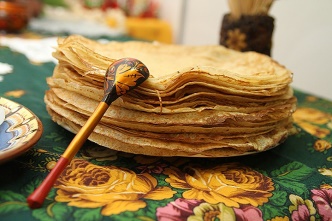 БлиныСмирнов Г. В. Менделеев. // М.: Молодая гвардия. 1974. С.923Любимый напиток Д.И.МенделееваЧай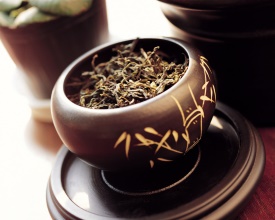 Смирнов Г. В. Менделеев. // М.: Молодая гвардия. 1974. С.92-934Назовите единственный псевдоним Д.И. Менделеева«Д.Попов»Смирнов Г. В. Менделеев. // М.: Молодая гвардия. 1974. С. 1515Друг-художник Д.И.МенделееваА.И.Куинджи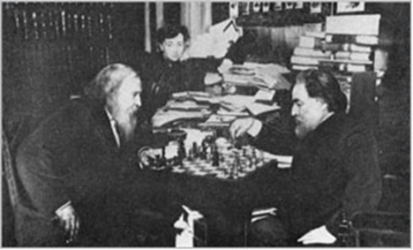 Смирнов Г. В. Менделеев. // М.: Молодая гвардия. 1974. С.1696Что связывало ученого Д.И.Менделеева и художника А.И.Куинджи в их совместном творчестве?Решая проблему долговечности красок, выясняя возможности их смешения, Дмитрий Иванович Менделеев с Архипом Ивановичем Куинджи проделали много опытов по изготовлению красок.7Назовите единственное изобретение Д.И.Менделеева, которое было реализованоДифференциальный барометр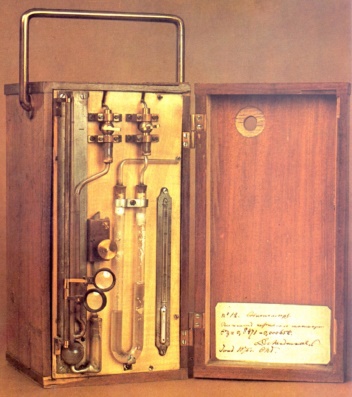 Смирнов Г. В. Менделеев. // М.: Молодая гвардия. 1974. С.2098Автор картины «Д. Мендеелеев в мантии Оксфордского университета»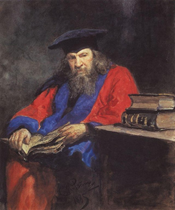 И. Репин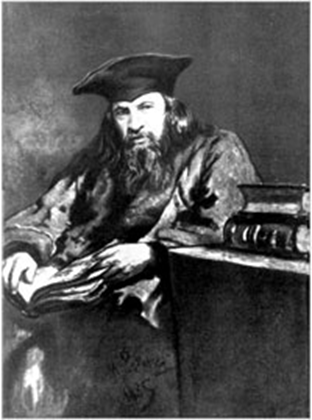 9.Фотограф Д.И.МендееваФ. Блумбах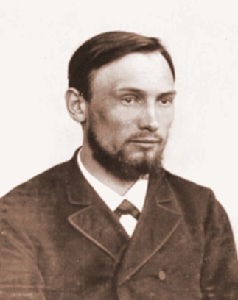 10Немецкий ученый, который вел переписку с Д.И. МенделеевымАвтор цитаты: «очень Вам благодарен за многочисленные присланные мне газеты и журналы- работа Менделеева оказалась особенно интересной….»Ф.Энгельс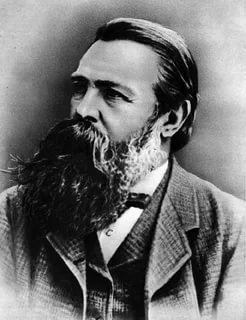 Стариков В.И. Д.И.Менделеев // Свердловск: Средне- уральское книжное издательство. 1984. С. 18011Название ледокола, в проектировке которого принял участие Д.И.Менделеев«Ермак»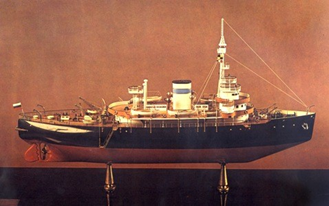 Стариков В.И. Д.И.Менделеев // Свердловск: Средне- уральское книжное издательство. 1984. С. 19212Когда впервые был издан 25-томное собрание сочинений Д.И.Менделеева1934-1954 ггСтариков В.И. Д.И.Менделеев // Свердловск: Средне- уральское книжное издательство. 1984. С.24113В молодости Д.И.Менделеев увлекался оперой. Укажите фамилию любимого музыканта Д.И.Менделеева.Ж.Оффенбах 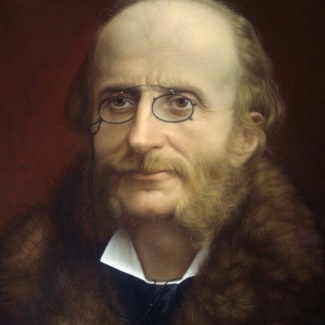 14.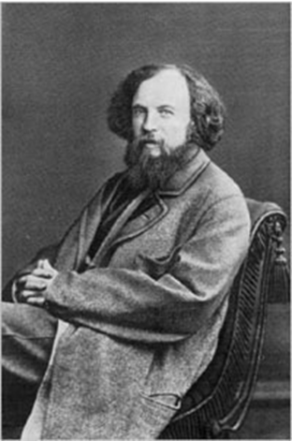 Автор картины И.Н. Крамской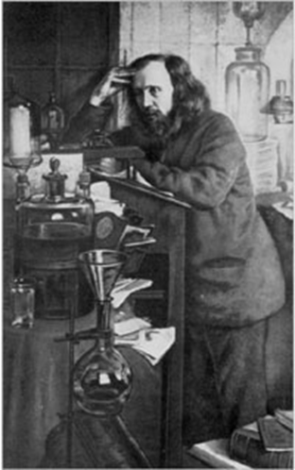 Автор картиныН.А.Ярошенко15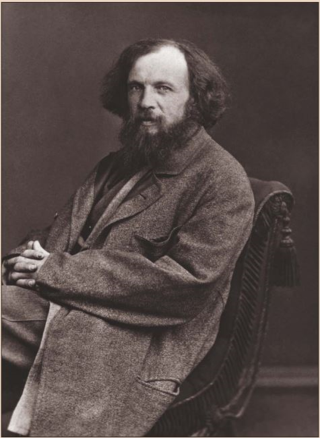 Автор картиныС.В. Левицкий16Автор стихотворенияПусть зимний день с метелями
Не навевает грусть – 
Таблицу Менделеева
Я знаю наизусть.
Зачем ее я выучил?
Могу сказать зачем.
В ней стройность и величие
Любимейших поэм.
Без многословья книжного
В ней смысла торжество.
И элемента лишнего
В ней нет ни одного.
В ней пробужденье дерева
И вешних льдинок хруст.
Таблицу Менделеева
Я знаю наизусть.Н.Гладков17ЗагадкаБесцветный газ без запаха и вкуса Людьми широко применен. Для разных дел, различных целей, В войне и мире нужен он. Он не поддерживает жизнь, Так говорит о нем наука, А без него любая жизнь Ведь невозможна – вот так штука!Азот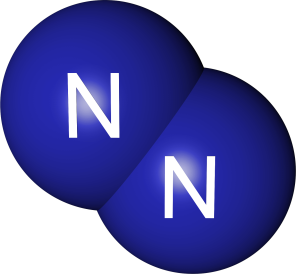 18Автор стихотворения «Менделеевская рожь»В.И.Стариков19Укажите город, где установлен памятник Д.И.Менделееву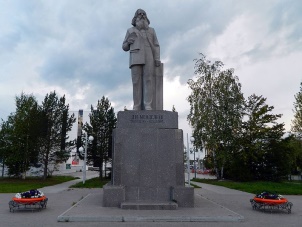 Город Тобольск20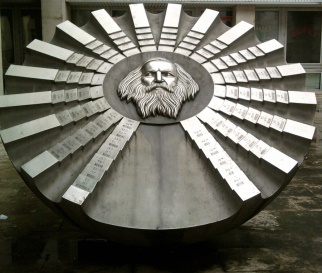 В каком городе установлен данный памятник Д.И.Менделееву?Братислава, государство Словакия21Автор песни «Песня химических элементов» Т.Лерер 1959 год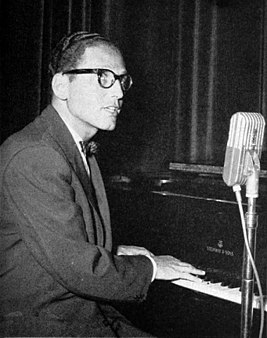 http://www.netlore.ru/The_Elements_song22Укажите название последней рукописи Д.И.Менделеева«К познанию России»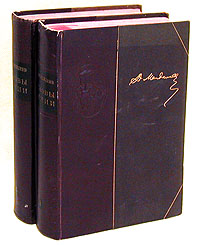 Смирнов Г. В. Менделеев. // М.: Молодая гвардия. 1974. 23Загадка про таблицу Менделеева:Меня в таблице Менделеева Найдешь ты без труда, А если с «б» начнешь читать, То снежной бурей буду я.Уран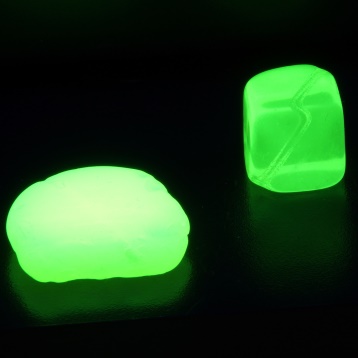 